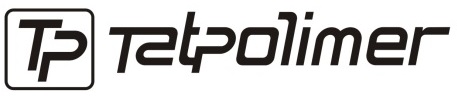 ТЕХНИЧЕСКИЙ ПАСПОРТ ИЗДЕЛИЯВОРОНКА КРОВЕЛЬНАЯТП-64(ТУ 5263-002-95431139-2010)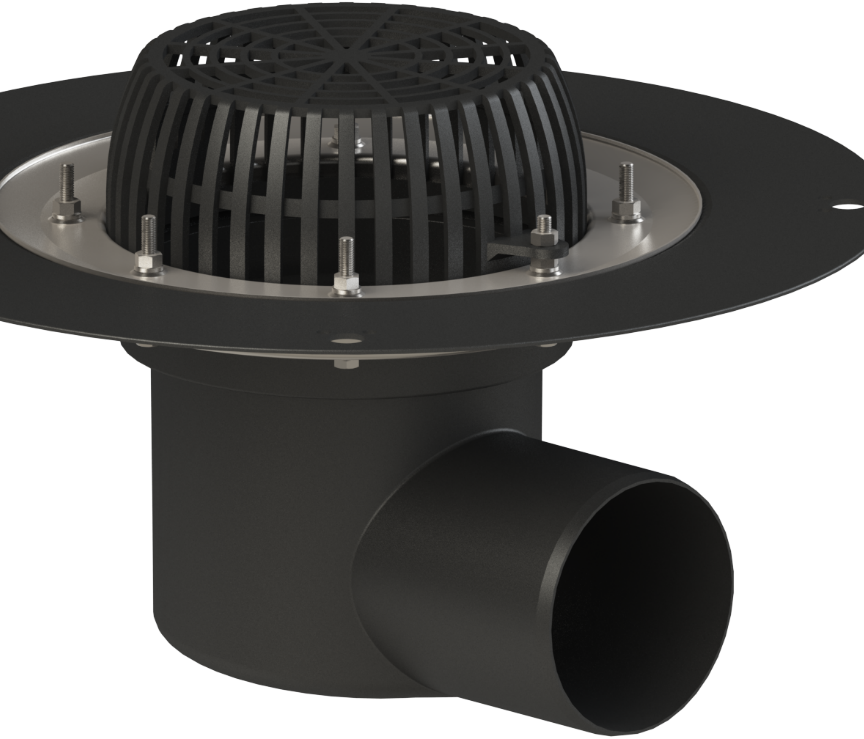 Производитель ООО ТПК «Татполимер»,Российская Федерация, Республика Татарстан, 422982, г. Чистополь, ул. Мира, д. 44 «В», тел./факс (84342) 5-84-13, 5-84-25www.tatpolimer.ru2021Назначение изделияКровельная воронка ТП-64 с листвоуловителем и прижимным фланцем из нержавеющей стали предназначена для отвода дождевой и талой воды с плоских кровель в дождевую канализацию. Для правильного размещения воронки нужно учитывать тип крыши, особенности водосточной системы, а также направление отвода воды. Применяется в водосточной системе для отвода воды с крыш, чтобы сохранить фасад неизменным. Листвоуловитель позволяет предотвратить попадание веток, листьев и прочего мусора в дождевую канализацию.Внимание! Воронка ТП-64 универсальна для кровель с наплавляемой полимер-битумной гидроизоляцией и с гидроизоляцией из ПВХ и EPDM мембран.Фланцы из нержавеющей стали для фиксации гидроизоляции (пароизоляции) необходимо зажимать с помощью шестигранной гайки, затяжкой накидным ключом или динамометрическим ключом, придерживая шпильку шестигранником.Момент затяжки гаек – 13 Н∙м.Технические характеристикисырье для корпуса воронки и листвоуловителя – полипропилен;сырье для прижимного и нижнего фланцев – нержавеющая сталь;диаметр фартука приемной воронки – 444 мм;выходной диаметр – 110 мм;пропускная способность, не менее – 8 л/с;температура окружающей среды – от -50 °С до +90 °С;температура отводящей жидкости, не более – +85 °С;масса нетто, не более – 1,75 кг;максимальная разрешенная нагрузка, не более – 150 кг;срок службы, не менее – 50 лет.напряжение/максимальный потребляемый ток – 220÷230 В/0,16 А;теплоотдача кабеля, не более – 30 Вт/м;длина соединительного кабеля, не менее – 1,5 м (3х1,5 мм);наименьший радиус изгиба кабеля – 10 мм;максимальная температура поверхности кабеля – +65 °С;максимальная температура внутренней поверхности воронки – +55 °С;Размеры битумного полотна – 1000 х 1000 мм.Масса полимер-битумного полотна – 4,68 кг.Кровельная воронка производится с увеличенным корпусом для большего прилегания гидро- и пароизоляции к воронке, а её основания – к плоскости кровли. В основании воронки имеются технологические отверстия для дополнительной фиксации к основанию кровли – ж/б перекрытиям, профнастилу из стального листа и т.п.Основные размеры приведены на рис. 1 и 2.Состав изделия и комплектностьНастоящая воронка состоит из следующих деталей (см. рис. 1):Листвоуловитель из полипропилена.Набор крепежа (гайки и шайбы).Прижимной фланец из нержавеющей стали.Нижний фланец из нержавеющей стали.Корпус воронки из полипропилена.Обод-фиксатор нагревательного элемента.Саморегулирующийся кабель.Битумно-полимерная прокладка.Воронка ТП-64 может поставляться в разных модификациях по требованию заказчика:ТП-64           Стандартная модификацияТП-64-Э       С кабелем электрообогреваТП-64/В       С битумным полотном в комплектеТП-64/В-Э   С битумным полотном и электрообогревом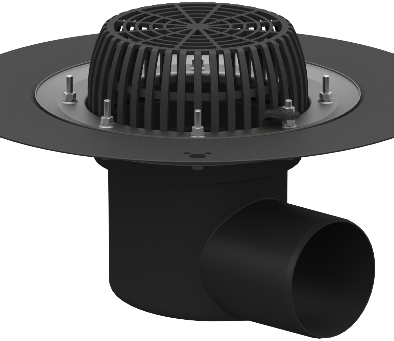 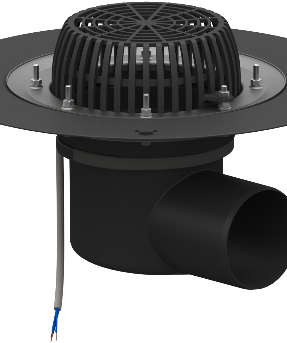 ТП-64                                                        ТП-64-Э       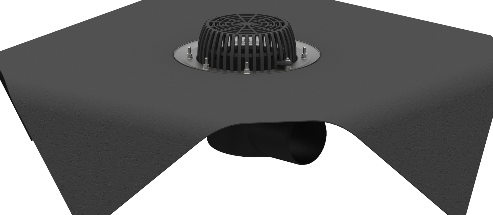 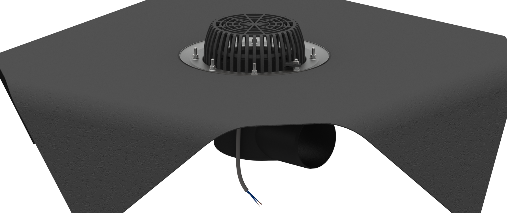 ТП-64/В                                                       ТП-64/В-ЭПартия воронок кровельных, поставляемая в один адрес, комплектуется паспортом и объединенным техническим описанием в соответствии с ГОСТ 2.601-2006.Внешний вид товара может отличаться от товара, представленного на фото. Фирма-производитель оставляет за собой право на внесение изменений в конструкцию, дизайн и комплектацию товара, не влияющих на качество изделия.Устройство и принцип работыКорпус воронки жестко крепится к несущей конструкции. Слой гидро-/пароизоляции (полимербитумный наплавляемый материал) или мембранный материал (EPDM или ПВХ мембрана) клеится или наплавляется на корпус приемной воронки, затем зажимается с помощью профилированного фланца и шестигранных гаек. Выпускной патрубок воронки предназначен для соединения с любой канализационной раструбной трубой из ПВХ или ПП (REHAU, WAVIN и т.д.). Если для ливневой канализации применяются стальная или чугунная безраструбная труба (SML), необходимо использовать переход ремонтный (ТП-82.100). После окончания монтажных работ в корпус устанавливается листвоуловитель (ТП-72.У.100). При необходимости создания двух и более слоев гидро-/пароизоляции, отвода воды с нескольких уровней, применении воронок на инверсионных, эксплуатируемых, «зеленых» кровлях, необходимо использовать дополнительные элементы: ТП-74.160 – дренажное кольцо для отвода жидкости с промежуточного слоя гидроизоляции или профилированной мембраны.ТП-76.160 – уплотнительное кольцо для герметичного соединения воронок и надставных элементов в местах прохода пароизоляции или гидрофобного утеплителя в слоях кровельного «пирога».ТП-01.У.Н – надставной элемент, необходимый для прохождения сложных многоуровневых кровельных «пирогов».ТП-606К – корпус надставного элемента, нужен для приема и отвода жидкости на эксплуатируемых кровлях.ТП-606.1К – корпус надставного элемента с чугунным подрамником, нужен для приема и отвода жидкости на эксплуатируемых кровлях, где возможна нагрузка на трап.Это позволит решить проблему отвода воды с кровли любой конструкции вне зависимости от состава кровельного «пирога».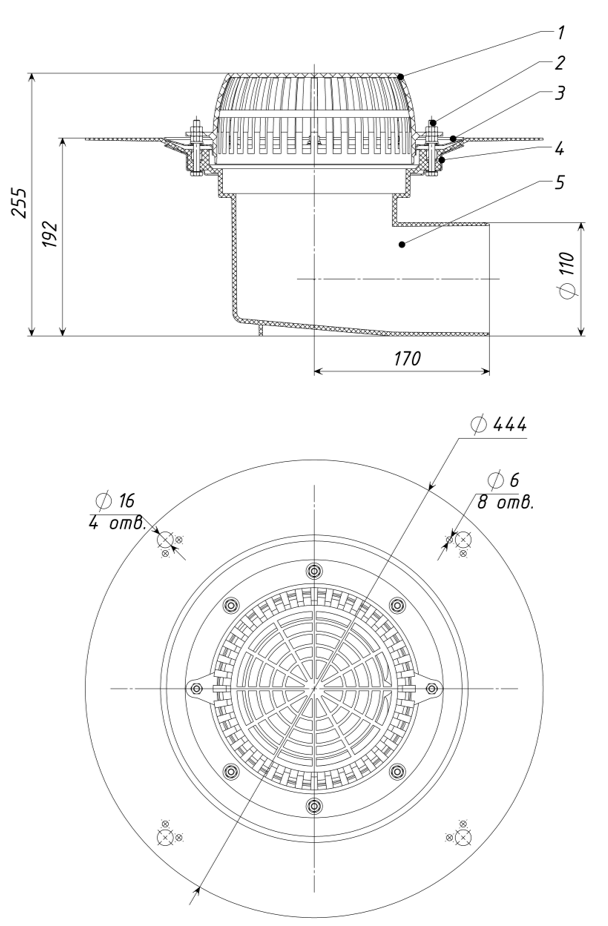 Рис. 1 Кровельная воронка ТП-64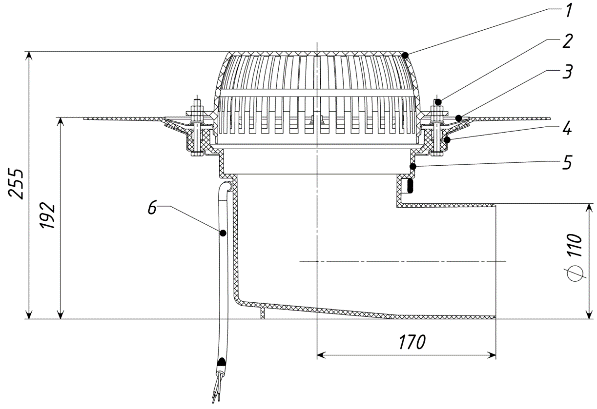 Рис. 2 Кровельная воронка ТП-64-ЭПри использовании воронки с кабелем электрообогрева (ТП-64-Э и ТП-64/В-Э), для подключения электрического кабеля к сети необходимо использовать гидроизоляционную муфту или распаечную коробку рисунок 3. Подключение кабеля осуществляется через автомат защиты сети.Рекомендация: для ограничения подогрева и экономии электроэнергии рекомендуется подключение саморегулирующегося кабеля через термостат, работающий в диапазоне температур от -8˚С до +5˚С в период оттепели. В противном случае обогрев будет осуществляться при более низких минусовых температурах, что не является обязательным, так как во время морозов снег на кровле не тает и нет необходимости в отводе воды. На рисунке 4 показан термостат и схема подключения кабеля обогрева.Рекомендации по размещению датчика температуры:Датчик температуры термостата рекомендуется устанавливать на стене теневой (северной) стороны здания, для измерения температуры воздуха, а не нагретой поверхности кровли. Датчик должен быть затенен и не подвержен воздействию прямых солнечных лучей.Не допускается устанавливать в близи зоны действия вентиляции и воздуховодов, что бы теплый/холодный воздух обдувал датчик.Устанавливать датчик желательно в близи действия зоны обогрева воронки, для более точного измерения.Для большей энергоэффективности рекомендуется использовать датчик температуры не только в связке с термостатом, а лучше с многоканальной метеостанцией и разделением кровли на секции зон обогрева.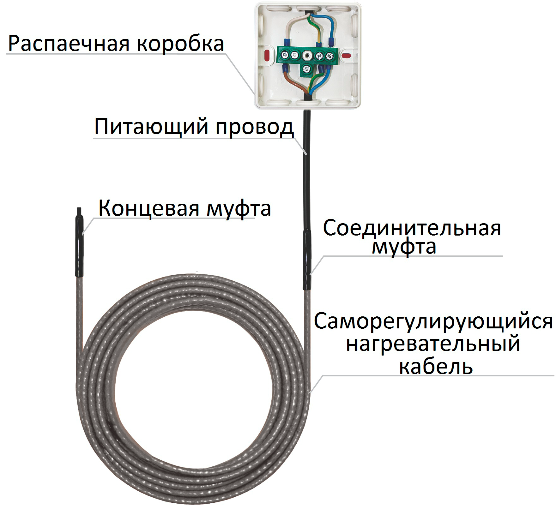 Рис. 3 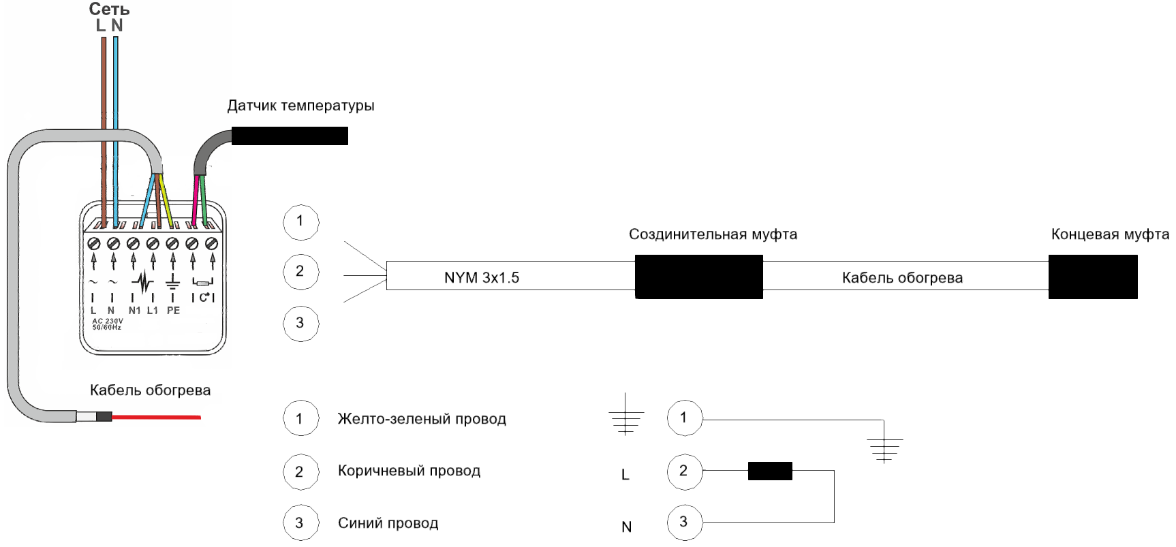 Рис. 4Техническое обслуживаниеИзделие должно эксплуатироваться по назначению. Воронки кровельные нельзя использовать при температурах, неоговоренных в техническом паспорте. По мере необходимости производить снятие и очистку листвоуловителя.Условия хранения и транспортировкиИзделия не относятся к категории опасных грузов, что допускает их перевозку любым видом транспорта в соответствии с правилами перевозки грузов, действующими на данном виде транспорта.При железнодорожных и автомобильных перевозках изделия допускаются к транспортировке только в крытом подвижном составе. Обращаться с товаром с соответствующей осторожностью, избегая ударов и вмятин.Изделия должны храниться в упаковке предприятия-изготовителя.Свидетельство о приемкеВоронки кровельные ТП-64 соответствуют ТУ 5263-002-95431139-2010 и признаны годными к эксплуатации.Гарантийные обязательстваПредприятие-изготовитель гарантирует соответствие воронок кровельных требованиям ТУ 5263-002-95431139-2010 при соблюдении условий эксплуатации, транспортирования и хранения, изложенных в «Технических условиях».Гарантийный срок на воронку составляет 12 месяцев со дня продажи.Гарантия распространяется на все заводские и конструктивные дефекты. Данная гарантия не распространяется:на повреждения, возникшие в результате монтажа неквалифицированным персоналом, или с нарушением требований настоящего паспорта;при наличии повреждений в результате ударов, а также других механических или температурных повреждений.Сведения о рекламацияхПредставитель ОТК________________(личная подпись)______________________(расшифровка подписи)М.П.____________________(число, месяц, год)АртикулКоличество, шт.Место для галочкиТП-64ТП-64-ЭТП-64/ВТП-64/В-ЭНомер и дата
рекламацииКраткое содержание
рекламацииМеры, принятые
предприятием-изготовителем